Clinton W. Babcock, Bio					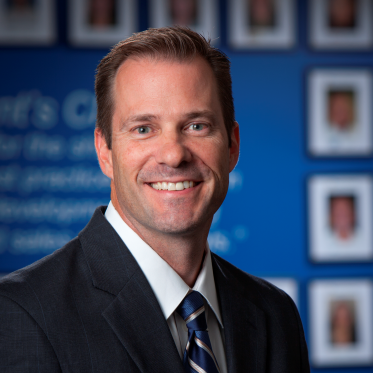 Clint Babcock, Partner with Sandler Training, has worked with CEO’s and Presidents of various companies to help them strategically build their businesses and their sales forces. He’s worked with hundreds of sales teams and thousands of sales people. To remedy today’s short attention spans, Clint’s interactive style keeps top producers of every company engaged, and learning. Clint advises his clients in four areas of the sales side of their business:  Strategy, Structure, Staff, and Skills.Clint knows that creating great leaders, managers, and sales people goes beyond techniques and encompasses a focus on behaviors and attitudes. He creates value by genuinely connecting with his clients who are committed to working at doing what it takes to grow their business and revenues. He listens to what his client’s issues and concerns are and uses his business experience, as well as the Sandler sales program of training, coaching and reinforcement to teach people an approach they may not have considered. He has a knack for delivering coaching and training to match his clients’ personality and learning style. He makes the unclear become crystal clear.ExperienceClint's background includes top performances in leadership, management, consultative sales, revenue strategies, executive coaching, as well as training and development. Recent Speaking EngagementsThe Vinoy Business Alliance – “Negotiating Strategies for Buyers and Sellers”Tampa Downtown Rotary – “The 4 S’s of Running a Business”Tampa Connections Charity: "Kick-off Event, Networking"Tampa Chamber of Commerce: "Communicating through DISC Personality Profiles."St. Petersburg Chamber of Commerce Entrepreneurs AcademyDay to DayClint keeps a busy schedule training, coaching, and mentoring his clients.  Routinely, he is in front of his corporate and individual clients providing training 8-11 times per week. He fields real world scenarios for managers and sales people daily to help them become better at their professions.  Some of his current clients are:TravelClick – A $1b hospitality technology company based in New YorkVector Learning – An online learning and development companyUnited Way of Tampa Bay – Non- profitGirl Scouts of West Central FL – Non-profitAspire Financial – 401k and 403b record keeping companyPremiere Executive Suites – Canadian corporate housing companyVisit his Linkedin profile for more detailed information:http://www.linkedin.com/in/tampasalestrainingBefore joining Sandler, Clint was the Vice President of National Sales for a technology training and education organization. Clint set the strategic business development direction for the company and hired management and sales positions during his tenure working for small, medium, and Fortune 500 companies. He is also the CEO of ImproveU Corporation, a sales  and management recruiting company.________________________________________________________________Contact InformationClint BabcockSandler Training and ImproveU Corp3030 N. Rocky Point, C. 813-361-8706O. 813-287-1500cbabcock@sandler.com 